Od:  <XXXXolympus
Odesláno: pondělí 22. ledna 2024 6:31
Komu: XXXX Sklad zdravotnického materiálu
Předmět: Číslo Vašeho požadavku: 02087452
________________________________________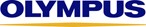 
Dobrý den,

děkujeme Vám, že jste kontaktovali společnost OLYMPUS CZECH GROUP, S.R.O., ČLEN KONCERNU. Váš požadavek byl zaregistrován pod referenčním číslem 02087452 dne 22.01.2024 a budeme se mu věnovat co nejdříve.

Pokud budete mít jakýkoliv další dotaz či doplňující informaci, neváhejte nás kontaktovat. V takovém případě prosím nezapomeňte uvést referenční číslo požadavku, výrazně nám to usnadní jeho řešení. Děkujeme.

Rádi bychom použili vaše kontaktní údaje k tomu, abychom vás informovali o našich nabídkách, včetně nových produktů a možností školení. Obdržíte tedy samostatný e-mail, ve kterém vás požádáme o souhlas. Svůj souhlas můžete kdykoli odvolat pomocí kontaktů níže.

Tato zpráva je automaticky generovaná, proto na tento e-mail prosím neodpovídejte.

S přátelským pozdravem,

Customer Support
 Objednávky, prodej a související požadavky:
Tel: +XXXX, E-mail: XXXX

Servisní dotazy a požadavky:
Tel: XXXX, E-mailXXXX

Obecné dotazy a jiné:
E-mailXXXX

OLYMPUS CZECH GROUP, S.R.O., ČLEN KONCERNU
Evropská 176/16
160 41 Praha 6
Česká republika

Registrace: Obchodní rejstřík vedený Městským soudem v Praze, sp.zn. C 93921; IČO: 27068641
Jednatelé: XXXX
 Prokuristé: XXXX

Obecné oznámení o ochraně osobních údajů je dostupné na:
https://XXXX